Общероссийские добровольческие действия 2013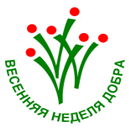 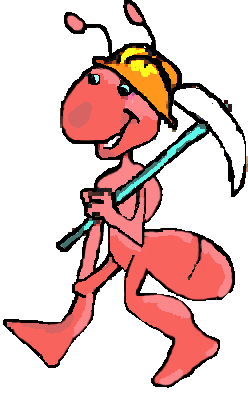 «Мы вместе создаём наше будущее»Весенняя неделя добра в Омске и Омской области (20.04-27.04) Неделя Добра в 2013 году пройдет в России уже 17 раз, и можно уверенно сказать - ВНД стала брендом или «визитной карточкой» российского добровольчества. В ней ежегодно участвуют более миллиона добровольцев,  все больше  новых организаций и регионов присоединяются к  ее проведению. В Сибири Весенняя неделя добра проводится с 1999 года по инициативе региональной общественной организации Центр «Сотрудничество» (Красноярский край). В Омской области акция проходит с 2000 года, в 2012 году  в ней приняли участие 168 организаций и учреждений, 77 тысячи добровольцев из города Омска и 20 районов области. В этом году впервые в этой акции принимает участие МКОУ «Азовская гимназия».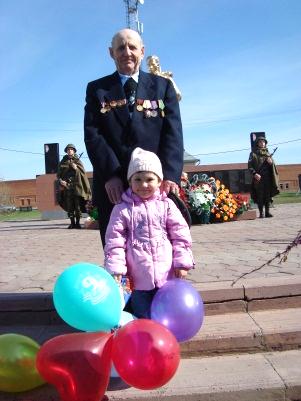 Что в наших силах?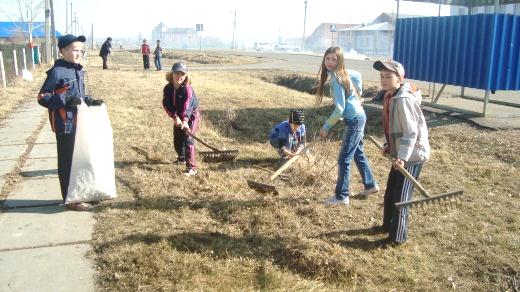 Уборка территории и помощь в благоустройстве улиц Азово:  «Чистая душа – чистая планета!» Помощь пожилым людям, внимание к ним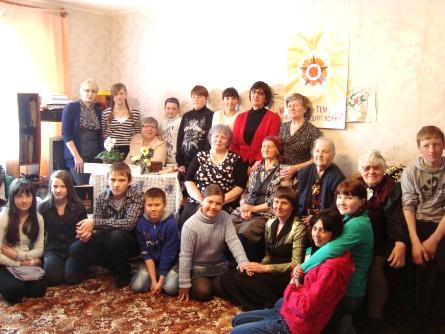 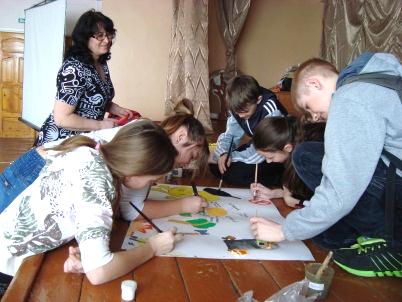 22 апреля – «Международный день Земли» (акция «Живи, Земля!» - кружок «Самопознание»)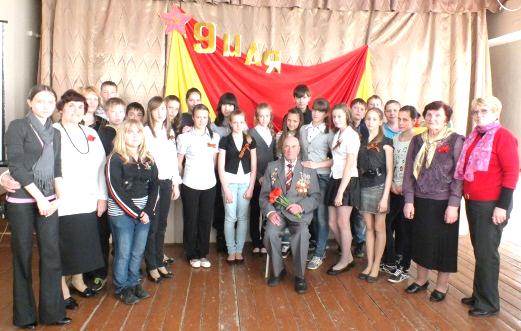 «Спешите делать добро!» Подготовка к акции «Парад победителей» (фото ветеранов Великой Отечественной войны)«От сердца к сердцу»: уроки добра и милосердия в классных коллективахВстречи с ветеранами войны и труда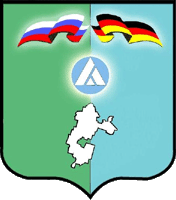 25 апреля – «Моя малая Родина»: уроки истории и краеведения, добра и патриотизма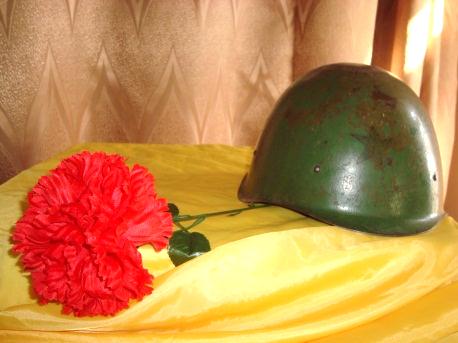 Подготовка праздников ко Дню Победы 26 апреля – «День открытых сердец» (подведение итогов акции)Мы будем добрыми неделю? Мы будем добрыми всегда!!!